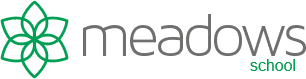 Building a future for young peopleContingency Plan, Risk Assessment, Examinations.Publication Date: 	September 2023Review Date: 		September 2024ContentsScope											Page 3Non-availability of key examination staff						Page 4Non-availability of designated SENCO Teacher.					Page 5Non-availability of building/property allocated for examinations			Page 5Risks - natural events									Page 6Covid-19										Page 8Emergency evacuation procedure for examinations					Page 9ScopeThis plan examines potential risks and issues that could cause disruption to the management and administration of the exam process at:Meadows SchoolWardle Road,WardleRochdale OL12 9ENBy outlining actions/procedures to be invoked in case of disruption it is intended to mitigate the impact these disruptions have on our exam process.  Alongside internal processes, this plan is informed by scenarios contained in the Joint contingency plan in the event of widespread disruption to the examination system in England, Wales and Northern Ireland.  This plan complies with JCQ general regulations (section 5) in that: The centre agrees to “have in place a written examination contingency plan / examinations policy which covers all aspects of examination administration. This will allow members of the senior leadership team to have a robust contingency plan in place, minimising risk to examination administration, should the examinations officer be absent at a crucial stage of the examination cycle;” This contingency plan deals with the potential for the following scenarios:Non-availability of key examination staffNon-availability of Designated SENco teacherNon-availability of the property/building during the examination period.Non-availability of key examination staff.Criteria for implementation of the plan Key tasks required in the management and administration of the exam cycle not undertaken including: Planning of annual data collection exercise not undertaken to collate information on qualifications and awarding body specifications being delivered of annual exams plan not produced identifying essential key tasks, key dates and deadlines of sufficient invigilators not recruited and trained. Entries of awarding bodies not being informed of early/estimated entries which prompts release of early information required by teaching staff of candidates not being entered with awarding bodies for external exams/assessment o awarding body entry deadlines missed or late or other penalty fees being incurred Pre-exams exam timetabling, rooming allocation; and invigilation schedules not prepared candidates not briefed on exam timetables and awarding body information for candidates exam/assessment materials and candidates’ work not stored under required secure conditions internal assessment marks and samples of candidates’ work not submitted to awarding bodies/external moderatorsExam time of exams/assessments not taken under the conditions prescribed by awarding bodies required reports/requests not submitted to awarding bodies during exam/assessment periods e.g. very late arrival, suspected malpractice, special consideration of candidates’ scripts not dispatched as required to awarding bodies Results and post-results of access to examination results affecting the distribution of results to candidates o the facilitation of the post-results services Centre actions:  The exams officer is part of a team of three people led by an experienced member of SLT. (Headteacher ) and there is currently in post an Examinations Officer.All members of the team have attended a planned training programme to ensure that the absence of the exam officer is covered by those in the team and members of SLT. Non-availability of designated SENCO Teacher.Criteria for implementation of the plan Key tasks required in the management and administration of the access arrangements process within the exam cycle not undertaken including: Planning - candidates not tested/assessed to identify potential access arrangement requirements or evidence of need and evidence to support normal way of working not collated Pre-exams approval for access arrangements not applied for to the awarding body or modified paper requirements not identified in a timely manner to enable ordering to meet external deadline or staff providing support to access arrangement candidates not allocated and trained Exam time o access arrangement candidate support not arranged for exam rooms Centre actions: Centre Planning: In the absence of the SENCo the role would be covered by a member of SLT, who are very experienced member of SLT who has line managed the SENCo. Support would also be sought from the local authority SEN team (the local secondary school network).Non-availability of building/property allocated for examinationsRisks - propertyRisks - natural eventsExam rooms – lack of appropriate rooms or main venues unavailable at short notice Criteria for implementation of the plan Exam’s officer unable to identify sufficient/appropriate rooms during exams timetable planning  Insufficient rooms available on peak exam days  Main exam venues unavailable due to an unexpected incident at exam time. The risk assessment identifies a range of factors which are primarily of low to medium risk including the loss of key services (electricity, gas) or with a major fault or incident which results in key examinations staff, and/or students being disallowed from the building.Centre actions: A contingency arrangement has been made with Wilmslow High School, Great Howarth School, Agricultural and Rural Centre CIC and Meadows care registered homes. A member of the SLT Team has previously visited the school and ensured that a room will be available in the event of non-accessibility or access to the building at Meadows School. The room(s) meet the following criteria:There is ground floor access for those pupils who may have a physical disability.There is appropriate furniture, desks, whiteboard for use by examinations staff, invigilators to ensure that no pupil is disadvantaged before, during or following the examinations.There is appropriate ventilation, heat/air-conditioning to ensure that no pupil is disadvantaged by the environment        In the event of an evacuation during the examination all invigilators are trained to follow the evacuation procedure as detailed below   and follow the procedure for emergency evacuations as identified in the JCQ Regulations as follows:If Meadows School can no longer provide a serviceIn the event that the school can no longer provide a service to the learner, due to withdraw of funding etc.    Then the learner will be referred to the Positive Steps Career service and their own Authority SEN Department, Social Worker to support them in finding a suitable alternative centre.Covid-19In the event of a Covid-19 Pandemic.  The school will appoint a Covid-19 Officer to oversea the effective management of learners during the stages of the pandemic.  These stages will be in line with current Government regulations and guidance. The school follow the 5 steps to safer working programme as recommended by the Government 2020:We carry out Covid-19 Risk Assessments and share results with staff and learners.Have a robust cleaning, handwashing and hygiene procedures in line with guidance.Have taken all reasonable steps to help people work safely from a Covid-19 Secure Workplace by having a system where staff and learners can work from home.Have taken all reasonable steps to maintain a 2m distance in the workplace.Where people cannot keep 2m apart we have ensured that additional PPE and other mitigating actions possible have been put in place to manage transmission risk. The school is registered on the Track and Trace system to ensure that relevant tracking, tracing and testing takes place to keep staff and learners safe and healthy.All staff and learners are trained in keeping Covid-19 compliance and safety and have been offered the Covid-19 Vaccination programme. Meadows SchoolEmergency evacuation procedure for examinationsWhen dealing with emergencies you must be aware of any instructions from relevant local or national agencies.Reference should also be made to the following document -The invigilator must take the following action in an emergency such as a fire alarm or a bomb alert.Stop the candidates from writing.Collect the attendance register (in order to ensure all candidates are present).Evacuate the examination room in line with the itructio given by the appropriate authority.Advise candidates to leave all question papers and scripts in the examination room. Candidates should leave the room in silence.Make sure that the candidates are supervised as closely as possible while they are out of the examination room to make sure there is no discussion about the examination. Make a note of the time of the interruption and how long it lasted.Allow the candidates the full working time set for the examination.If there are only a few candidates, coider the possibility of taking the candidates (with question papers and scripts) to another place to finish the examination.Make a full report of the incident and of the action taken, and send to the relevant awarding body.RiskRisk level (high, medium, low)Notes Fire:AccidentArson.MediumIn the event of fire the examination officer will carry out the contingency plan using an identified appropriate alternative siteLoss of electricity supplyMediumIn the event of loss of key facilities which will disallow examinations taking place, then a decision will be made to access the identified appropriate alternative siteLoss of gas supplyMediumLoss of water supplyMediumLoss of heatingLowLoss of telecommunicationsLowTelecommunications loss is unlikely to affect examinationsBurst water pipeMediumContingency plan for alternative siteDrainage / sewerage defectLowContingency plan for alternative siteBuilding collapse /structural instabilityLowContingency plan for alternative siteDiscovery of unexploded ordnanceLowContingency plan for alternative siteDenial of access to schoolMediumContingency plan for alternative siteRiskRisk level (high, medium, low)Notes Flooding:Fluvial floodingFlash floodingSurface water floodingGroundwater floodingReservoir inundationTidal inundationSewer flooding.LowThere is no recent history of flooding, however in this circumstance identified alternative accommodation would be used for examination purposesHeavy snow / widespread icy roadsMediumFollow policy for exceptional closure days. Due to the location of the building plans to mitigate the impact of inaccessibility due to snow include collecting examination candidates from their homes in specifically modified 4 x 4 vehicleStorms / severe galesMediumHeatwaveLowSufficient air conditioning/fans are available to ensure appropriate temperaturesExceptional events(e.g. tornadoes)LowAs in snow or icy roads